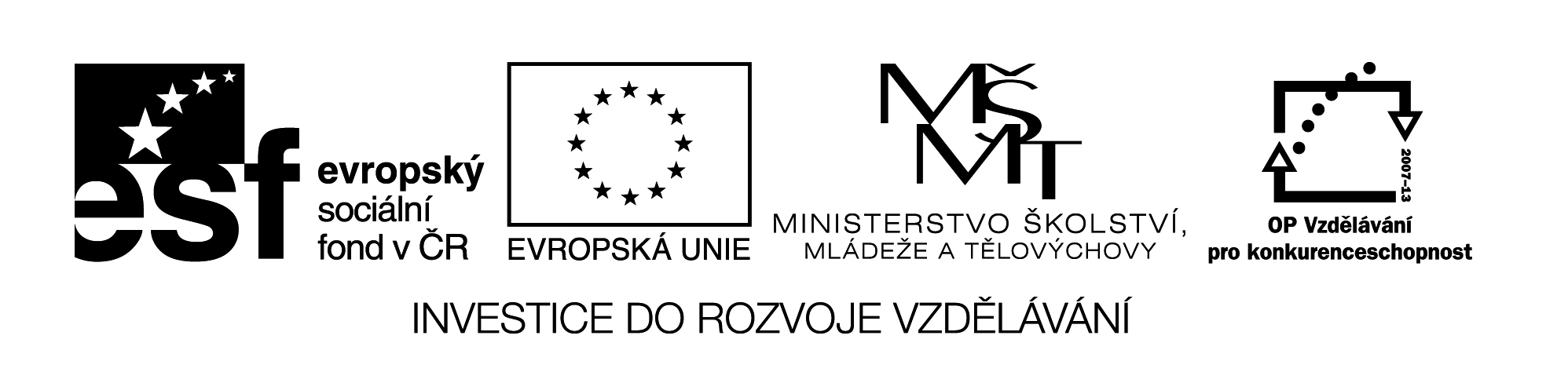 ÚLOHY K PODSTATNÝM A PŘÍDAVNÝM JMÉNŮMANOTACE: Klíčová slova: procvičování a ověřování znalostí o podstatných jménech a přídavných jménech, rozlišení podstatných jmen konkrétních a abstraktních, pomnožných, určování vzorů, čísla, pádu, užití podstatných jmen, pravopis vlastních jmen, podstatných jmen, přídavných jmen měkkých, tvrdých, přivlastňovacích, druhy přídavných jmen.METODICKÉ POKYNY:Pracovní list je určen pro samostatnou práci. Úkoly: Žáci vypracují úkoly.Po kontrole učitelem vypracují opravu (vpravo).Bodové hodnocení: Doporučená stupnice: 	60 – 51 		výborný				50 – 41		chvalitebný			40 – 31		dobrý			30 – 21		dostatečný			20 a méně	nedostatečný ZDROJE:Vlastní tvorba: text, testové úlohy a cvičení jsou autorsky vytvořeny přímo pro učební materiál.Jméno a příjmení: __________________________třída: ___________________________Pokyny k úlohám: U každé úlohy máš uveden počet bodů, který můžeš za správně vypracovaný úkol získat.  V úlohách 2-6 je jedna správná odpověď. HODNĚ ŠTĚSTÍ!Text k úlohám 1 – 6:Babička na mě ještě o Vánocích hleděla s nesmírnou láskou a obdivem, protože jsem 
za první klavírní koncert sklidil ohlušující potlesk. Při vystupování v Budějovicích jsem konečně překonal trému a po cestě domů jsem radostí ani nedýchal.   Podtrhni v textu pět podstatných jmen abstraktních.	(5 bodů)Která možnost nabízí podstatná jména pomnožná?	(2 body)láska, obdivcesta, koncertbabička, VánoceVánoce, BudějoviceKterá možnost nabízí pouze podstatná jména?	(2 body)první, obdiv, potleskvystupování, Vánoce, trémadomů, babička, klavírnína, mě, aKterá z uvedených slov jsou přídavná jména měkká?	(2 body)nesmírnou, prvníklavírní, ohlušujícíohlušující, vystupováníklavírní, nesmírnouOd kterého podstatného jména lze utvořit přídavné jméno přivlastňovací?	(2 body)láskakoncertbabičkaBudějoviceVe kterém tvaru je podstatné jméno (o) Vánocích?	(2 body)2. p. č. množného6. p. č. množného6. p. č. jednotného3. p. č. jednotnéhoUrči vzory podstatných jmen:	(4 body)potlesk __________________ tréma_____________________radost ___________________vystupování_________________Napiš v množném čísle:	(12 bodů)s drzým dotazem ____________________________________domácí úkol ________________________________________o zvědavém chlapci __________________________________o neznámé věci _____________________________________rychlý orel _________________________________________sokolím křídlem _____________________________________Napiš odpovídající tvar:O (spisovatel Václav Cibula) jsem se dozvěděl v literární výchově.	(6 bodů)________________________________________________Pane (průvodce), kde se právě nacházíme?________________________________________________Dítě tleskalo (ručičky).________________________________________________Píšu (bratr) do nemocnice.________________________________________________Napiš správně:KOUPIL JSEM LÉKY V LÉKÁRNĚ U BÍLÉHO ANDĚLA. ČETL JSEM KNIHU 	(8 bodů)STARÉ POVĚSTI ČESKÉ OD ALOISE JIRÁSKA. TURISTA SE UBYTOVALNA NÁMĚSTÍ KOMENSKÉHO V HOTELU U APOŠTOLA. NAVŠTĚVUJI ZÁKLADNÍ ŠKOLU V MORAVSKÉ TŘEBOVÉ.________________________________________________________________________________________________________________________________________________________________________________________________________________________________________________________________________________________________________________________________________________Napiš správnou koncovku podstatných jmen: Povídám si s přátel_. V neděl_ se sejdeme na návs_. Umyla jsem 		(7 bodů)nádob_. Mezi stébl_ se třpytily kapky ros_. Seděl na komíně s čáp_.Napiš správnou koncovku přídavných jmen:Velitelov_ povely bylo dobře slyšet. Bratrov_ kamarádi nepřišli.		(8 bodů)Včel_ med je zdrav_. Mal_ chlapci běhali po dvorku. Viděl jsem Alšov_ obrázky k pověstem. Králov_ prsteny byly z ryz_ho zlata.	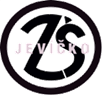 ZÁKLADNÍ ŠKOLA JEVÍČKO, U ZÁMEČKU 784, JEVÍČKOZÁKLADNÍ ŠKOLA JEVÍČKO, U ZÁMEČKU 784, JEVÍČKOČÍSLO PROJEKTU: CZ.1.07/1.4.00/21.2548ČÍSLO PROJEKTU: CZ.1.07/1.4.00/21.2548ČÍSLO PROJEKTU: CZ.1.07/1.4.00/21.2548OZNAČENÍ MATERIÁLU: VY_32_INOVACE_14 Úlohy k podstatným                                                                               a přídavným jménůmOZNAČENÍ MATERIÁLU: VY_32_INOVACE_14 Úlohy k podstatným                                                                               a přídavným jménůmOZNAČENÍ MATERIÁLU: VY_32_INOVACE_14 Úlohy k podstatným                                                                               a přídavným jménůmDATUM VYTVOŘENÍ: 15. 1. 2012DATUM VYTVOŘENÍ: 15. 1. 2012DATUM VYTVOŘENÍ: 15. 1. 2012SADA 2: Jazyková výchovaSADA 2: Jazyková výchovaSADA 2: Jazyková výchovaAUTOR: Mgr. Hana VeselkováAUTOR: Mgr. Hana VeselkováKONTAKT: veselkova@zsjevicko.czcvičení123456789101112celkembody522222412687860